2018-2019Bureau of Rehabilitation ServicesThe Bureau of Rehabilitation Services works to bring about full access to employment, independence and community integration for people with disabilities.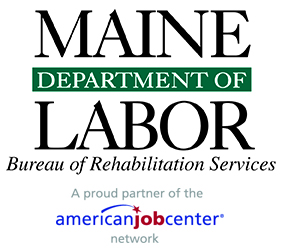 Table of ContentsBureau of Rehabilitation Services Overview	2How We Define Success	3Division of Vocational Rehabilitation (DVR)	4DVR Initiatives and Innovations	5Progressive Employment – A Business Relations Activity	6Division for the Blind and Visually Impaired (DBVI)	7DBVI Initiatives and Innovations	8Office of the State Accessibility Coordinator	9Partners in Advocacy, Advisory Boards and Councils	10BRS Office Directory	10Bureau of Rehabilitation Services Overview – 2018The Bureau of Rehabilitation Services (BRS) is comprised of three Divisions – the Division of Vocational Rehabilitation (DVR), the Division for the Blind and Visually Impaired (DBVI), and the Division of Systems Improvement and Quality Assurance (SIQA). A total of 152 BRS employees currently deliver public vocational rehabilitation and independent living services to Maine people with disabilities and are co-located at CareerCenters statewide. BRS also houses the Office of the State Accessibility Coordinator, who leads the State’s compliance under the Americans with Disabilities Act (ADA) and Section 504 (see page 11). The Rehabilitation Act of 1973, as amended by the Workforce Innovation and Opportunity Act (WIOA) of 2014, establishes program eligibility and the scope of services provided through DVR and DBVI. Included are vocational counseling and guidance, physical restoration services, education and skills training, and job placement services.  DBVI, in conjunction with the Department of Education, also serves all children who are blind in Maine.In 2018, 9,550 Mainers with disabilities received services from BRS; of those participants, 6,696 received services with a plan for employment. Counselors worked with clients who had an employment plan, on average, for 23.9 months.  This year, 777 clients were successfully employed earning an average wage of $394.80 per week. Major Disabling Conditions of Maine Clients Receiving VR ServicesMental Illness 32.8%Cognitive Disability 31%Physical Disability 13.6%Other 8.8%Deaf or Hard of Hearing 9.6%Blind or Visually Impaired 4.2%Each. BRS receives most of its funding from federal grants, some of which require matching state funds. The largest (one administered by DVR and one administered by DBVI) are from the Department of Education’s Title I grant program for vocational rehabilitation services.Federal GrantsRequired General Fund Match  Vocational Rehabilitation		4:1 (21%)Independent Living9:1 (11%) Supported Employment			NoneClient Assistance			NonRevenue by Funding SourceFederal Grants 70.8%General Fund 27.6%Special Revenue Funds 1.6%Expenditure by ProgramTitle 1 79.5%Education Program for Children Who are Blind 5.7%Independent Living 5.5%Transition Work Based Learning 6.3%Deaf Communications 1.6%Supported Employment .1%Other Programs Less than 1% EachSpecial Revenue income is received from the Business Enterprise Program (see page 9) managed by DBVI, from the Worker’s Compensation Board through a memorandum of understanding with DVR (see page 7), and from the Public Utilities Commission for telecommunications managed by the Division for the Deaf, Hard of Hearing and Late Deafened (see page 7). The use of the Special Revenue funds is restricted for these specific purposes.How We Define Success… Below are examples of success stories from the Bureau of Rehabilitation Services.With VR support for rehabilitation technology, “Florence” reached her employment goal of working as a Residential Counselor with a large non-profit agency “Michael” came to VR unemployed and experiencing depression and several physical health issues. VR supported him to participate in a vocational assessment, addressed his transportation needs, and helped him get fitted for hearing aids.  He was then offered a full-time placement as an electrician making $25 per hour!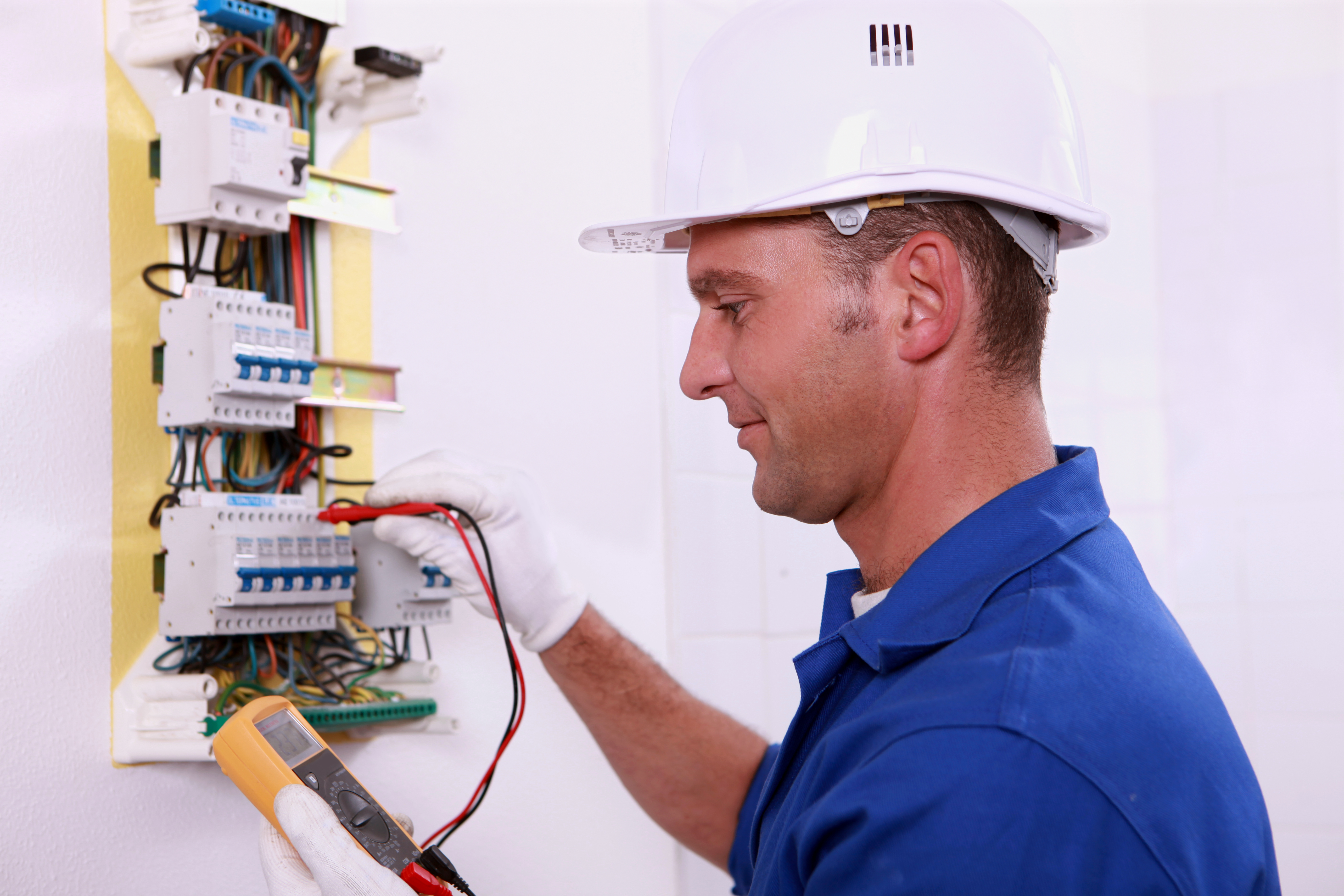 “Jorge” is a disabled Veteran.  With VR support, he was hired as the head of manufacturing for a large company making pontoons for seaplanes.  He is extremely happy and “loving every minute” of his job because it directly relates to his passion for aviation, as well as computer work. He is a salaried employee making $55,000 a year to start.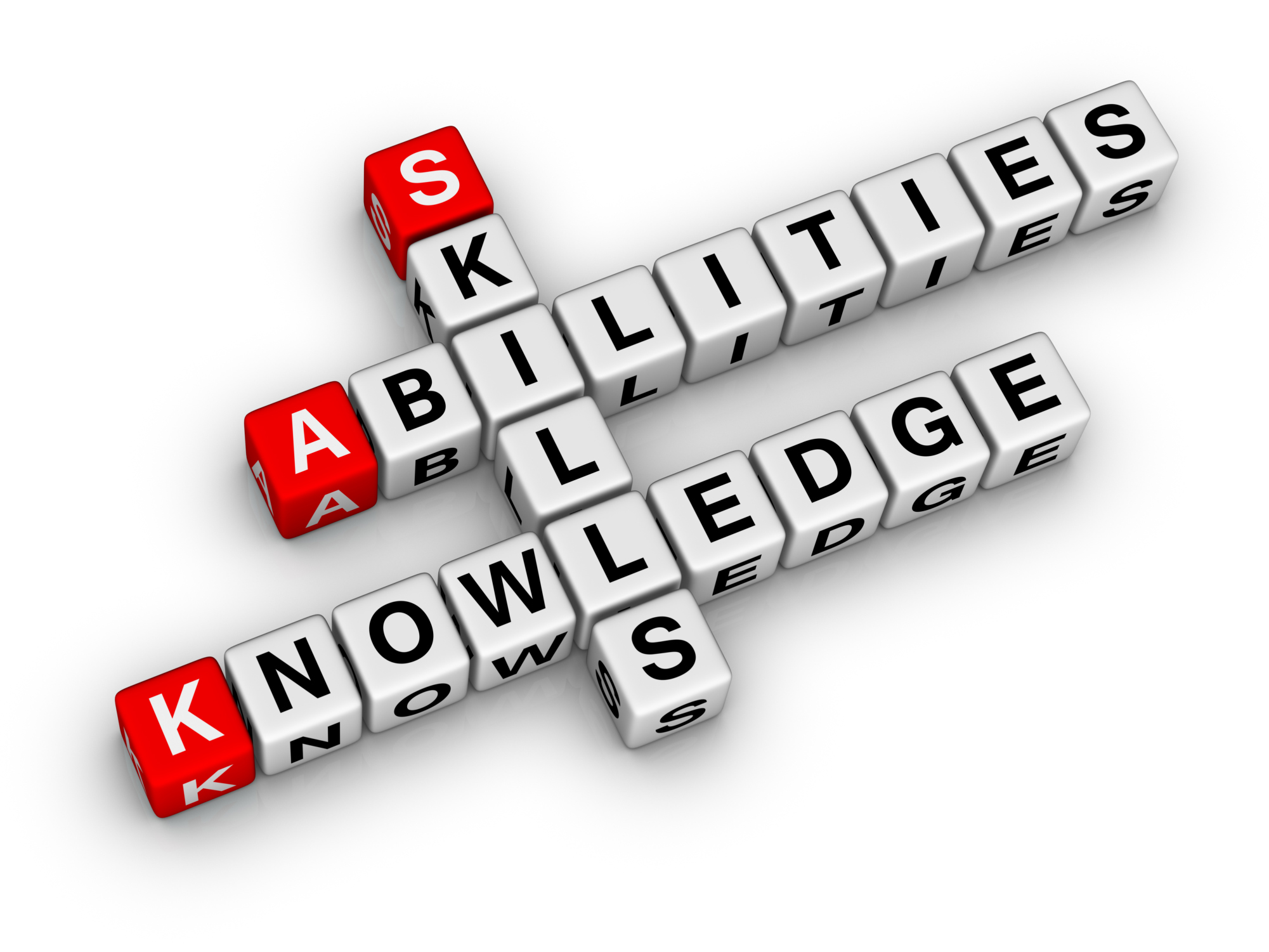 “James” a young man who was off-track for high school graduation, was able to use his DVR-sponsored work experience to earn the high school credits needed to graduate. While gaining work skills, he also built confidence and is now pursuing a career in masonry.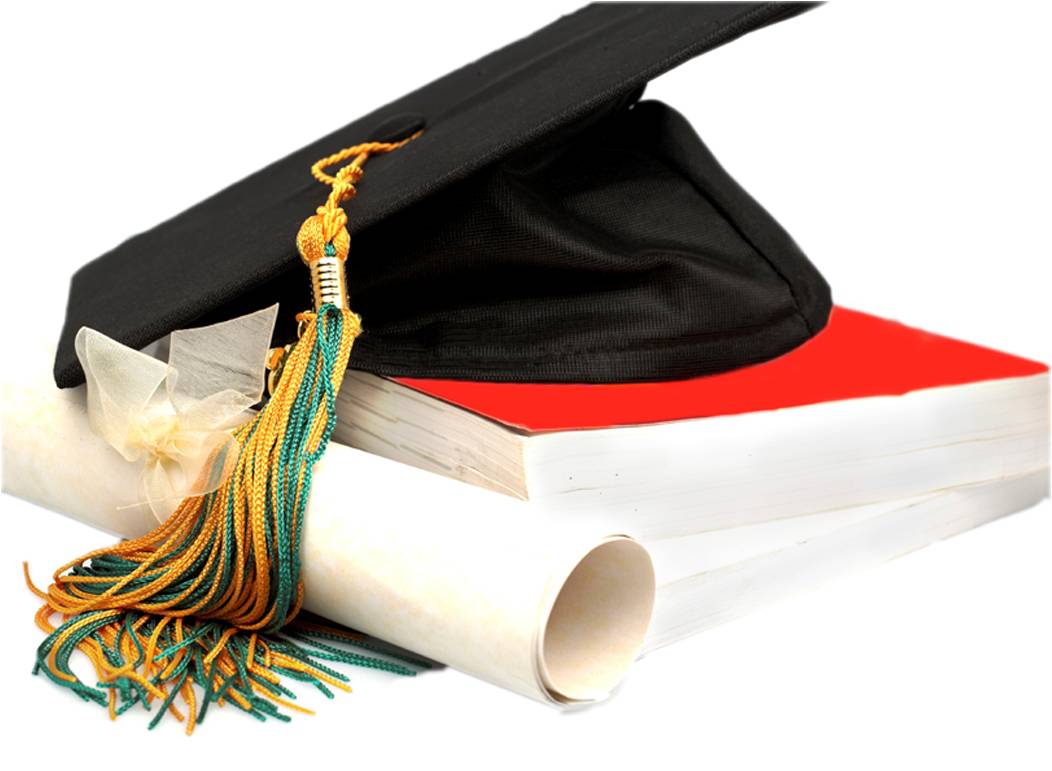 Division of Vocational Rehabilitation (DVR) Maine’s DVR assists eligible individuals with disabilities who wish to achieve or retain employment in the community. Any individual who is committed to work and has a disability that creates a barrier to employment is encouraged to apply. Once determined eligible, individuals develop a plan for employment, which outlines the services needed to successfully achieve their employment goal. Contributing to the Maine EconomyAlthough maintaining a wait list for services, DVR assisted 737 people to find employment success in Federal Fiscal Year (FFY) 2018. This resulted in these individuals earning a total of $15,158,509.60 in annual wages. Across the state and across industry sectors, DVR clients are joining or rejoining the workforce in such jobs as:Individuals Served in 20183,643   New Applicants6,395   Received Services through Employment Plans737   Individuals Placed in Competitive EmploymentEducation Outcomes224   Individuals Increased their Education LevelAge at application for Vocational Rehabilitation15 to 22 years old 39.6%23 to 54 years old 47%55 to 64 years old 10.4%65 and older 3%Average Change in Weekly WagesAt Vocational Rehabilitation Application $160.46At Vocational Rehabilitation Closure $397.15VR Case Service Expenditure in FFY 2017 for DVRJob Development and placement 28.7%Other Services 15.4%College or University Training 14.2%Transportation 7.5%On the Job Supports 10.4%Assessment 8.8%Diagnosis and Treatment 10.3%Other Training 4.7%DVR Initiatives and Innovations Division for the Deaf, Hard of Hearing and Late Deafened (DDHHLD) houses a director, assistant to the director, and four Rehabilitation Counselors for the Deaf (RCDs). The RCDs help individuals who are deaf or hard of hearing access and maintain employment. DDHHLD provides referrals, information and training to employers and other state agencies, as well as deaf, hard of hearing and deaf-blind consumers regarding equal access issues. DDHHLD administers a contract with Disability Rights Maine Deaf Services to provide Telecommunications Equipment, Civil Rights and Advocacy services.Career Exploration Workshop (CEW) Series, developed by DVR and partners, is designed to introduce participants to the world of work through activities that uncover skills and identify career interests. CEW is available in multiple versions: Adult, Transition, Deaf and Bridge – Pathways to Employment. The CEW series utilizes flexible modules making it ideal for delivery in schools and provider agencies as well as CareerCenters around the state.Workers’ Compensation Board’s Memorandum of Understanding with DVR has meant a number of injured Maine workers have been able to return to employment. Through participation in VR services, these individuals received the supports and resources they needed to return to the Maine workforce.DVR Continues Strong Partnership with the Maine Department of Education (MDOE) and Department of Health and Human Services (DHHS) through joint planning, service delivery and regional and statewide staff training opportunities. With these partners, DVR is actively involved in Maine’s Employment First efforts, career planning program for individuals with significant disabilities, and development of a youth advisory group. These shared efforts and many others promote stronger transition planning for youth and employment outcomes for all of those with disabilities served by each of the agencies.Pre-Employment Transition Services (Pre-ETS) is a result of the passage of the Workforce Innovation and Opportunity Act (WIOA), which expanded opportunities for DVR to serve students with disabilities through the delivery of five new services: Job Exploration Counseling, Work-based Learning Experiences, Counseling on Opportunities for Post-Secondary Training and Education, Workplace Readiness Training to Develop Social Skills, and Independent Living and Instruction in Self-Advocacy. Through exciting partnerships with schools, employers, families, community rehabilitation providers, Maine’s Center for Independent Living and other organizations, Maine young people are now becoming better prepared to enter the world of work!Below is an example of a success story.A transition-age young client, “Jessica,” was supported by VR to participate in several work experiences. She was very motivated to work and made the most of her time at each business. Following the work experiences, she applied to a large grocery chain and was hired.  She has now been working there for more than five months. She loves her job and has made new friends at work. The employer has shared that she is doing very well. A great first step on the pathway to employment!Transition Work-Based Learning Model Demonstration (TWBL) grant is a partnership with Jobs for Maine Graduates (JMG), the Institute for Community Inclusion (ICI) at the University of Massachusetts Boston, American Institutes for Research (AIR), and the Council of State Administrators of Vocational Rehabilitation (CSAVR). This project uses a quasi-experimental design to conduct rigorous evaluation of two innovative interventions, Enhanced JMG and Progressive Employment (see page 8 for additional information). These interventions will serve at least 200 students with disabilities, who are within two years of graduation from high school, to test whether a model of work-based learning improves attainment of competitive integrated post-secondary employment and education outcomes. Maine DVR expects that the TWBL Model Demonstration will enhance statewide collaboration that facilitates the transition process from secondary and postsecondary schools to competitive integrated employment at or above minimum wage. Within one year after graduation, at least 90% of study participants will enter postsecondary education or competitive integrated employment.DVR/Corrections Workgroup is a partnership to better support the re-entry of individuals with disabilities who are exiting incarceration – or other involvement with the corrections system – and entering employment. Through development of policies and procedures and corrections liaisons in each VR office, the partnership is leading to stronger collaboration and innovative pilots to increase employment outcomes and reduce recidivism. Progressive Employment – A Business Relations Activity“Progressive Employment,” a DVR initiative to introduce employers in southern Maine to the next generation of workers, is proving to be beneficial. Launched as a pilot in 2015 in the Maine Division for Rehabilitation Services (DVR) Portland and Lewiston offices, Progressive Employment has now spread, thanks to the Transition Work-Based Learning Grant, to Augusta and Bangor. Across the state, youth and young adults engaged in Progressive Employment have completed hundreds of Progressive Employment experiences where they are matched to area employers through activities, such as:
Job ToursLet youth (age 14 to 24) see what your business is all about!InterviewsOffer a young jobseeker an opportunity to practice interview skills or, better yet, let them interview you to discover more about you and your business!Job ShadowsInvite a youth to see jobs at your business in action.Work ExperienceProvide a work experience to help a youth gain skills, with wages and workers’ compensation paid through DVR.On-the-Job TrainingHire a young person and have some initial training costs offset.Below is an example of a success story.“Carrie” was referred to Progressive Employment because she was undecided on a career path. She did some tours in retail and food service but had not found her passion. Then, her VR Counselor told her about an upcoming group tour at an assisted living facility. Carrie agreed to attend and learned about PCA and CNA positions. She got interested in learning more about those careers and toured a couple other settings where PCAs and CNAs work. As a result, Carrie applied and was hired by an assisted living facility and is receiving company-paid training to become a PCA!Participating BusinessesPetSmart, Planet Dog, Old Orchard Beach Ball Park, Maine State Crime Lab, Extreme Clean, No View Farm, Hilton Garden Inn, Trader Joe’s, WMPG Radio, YMCA of Southern Maine, Cinemagic, Renys, Staples, Cabela’s, Home Depot, T.J. Maxx, Gorham Bike and Ski, Domino’s, Cintas, Ace Hardware, O’Reilly Auto Parts, Oxford Auto Salvage, Lowe’s Home Improvement, Walmart, Pat’s Pizza, Portland Sea Dogs, Tractor Supply, R.T. Farms, Cusick’s Auto Repair, Good Shephard Food Bank of Maine, Applewald Farm, Maine Geeks, St. Joseph Hospital, Darling’s Honda, PetPro, Auto Vision, New Age Tanning & Spa, Windswept Stables, and many more!If your interested in learning more about Progressive Employment contact information is below.Darcy Brockman (Portland/Lewiston)Business Account Manager/Youth Employment ConsultantMaine Department of LaborDivision of Vocational Rehabilitation151 Jetport BoulevardSouth Portland, ME 04102Tel: (207) 822-3343Cell: (207) 248-2248Fax: (207) 822-0218E-mail: Darcy.Brockman@maine.govWebsite: maine.gov/rehabElizabeth Nitzel (Augusta/Bangor)Rehabilitation Services ManagerMaine Department of LaborDivision of Vocational Rehabilitation150 State House StationAugusta, ME 04333-0150Tel: (207) 623-6798Cell: (207) 441-1308Fax: (287:5292E-mail: Elizabeth.A.Nitzel@maine.govDivision for the Blind and Visually Impaired (DBVI)Maine’s DBVI provides a continuum of rehabilitation services to individuals who are blind or have low vision. Services may include individual counseling and guidance related to employment and adjustment to blindness issues, use of adaptive technology, low vision therapy, alternative skill training in communication (such as braille), instruction to develop independent travel skills (orientation and mobility), and instruction of daily living skills geared to being more self-sufficient. These services are provided through various programs, including:Vocational Rehabilitation Program is primarily for working-age adults who seek competitive, integrated employment. Services may include individual vocational counseling and guidance, vocational assessment, orientation and mobility instruction, low vision services, independent living services (vision rehabilitation therapy), and more.Business Enterprise Program (BEP) provides training and support to seven licensed managers who operate snack bars, cafeterias, micro markets and vending machines at 21 sites on state, federal and municipal properties across Maine. BEP also provides employment to many other individuals with disabilities.Independent Living Services (IL) provides training in adaptive skills and alternative techniques for accomplishing daily tasks that enable approximately 400 individuals who are older and blind to be more self-sufficient each year.Education Services for Children Who Are Blind or Visually Impaired provides adaptive instruction services or consultation to approximately 300 students annually in home or local schools related to academics and independence.VR ProgramIndividuals Served in 201894New Applicants301   Received Services through Employment Plans40Individuals Placed in Competitive EmploymentCase Services Expenditures in FFY 2018 for DBVI $232,309.74Job Development and Placement 24.1%Other Services 21.1%Rehab Technology 9.8%Diagnosis and Treatment 13.5%College or University Training 24.4%Other Training 2.1 %Average Change in Weekly WagesAt DBVI application $141.55At DBVI closure $381.31Age at application for Vocational Rehabilitation13 to 22 years old 28.6%23 to 54 years old 46.4%55 to 64 years old 16%65 and older 9%DBVI Initiatives and InnovationsMaine’s Business Enterprise Program (BEP) continues to evolve to keep pace with changing work environments, meet customer needs and preferences, and to provide meaningful self-employment opportunities for individuals who are blind and visually impaired. One of the fastest growing types of vending service is the Micro Market. These are self-service convenience stores in secure buildings, which provide fresh food options, hot and cold beverages, and other odds and ends that customers may want to have available 24/7. The BEP places a very high priority on working with new and existing facilities and providing the type of vending service that best suits each location with all of its employees and customers. In addition to providing these valuable entrepreneurial experiences for BEP managers, employment opportunities are available for other citizens of Maine, with and without disabilities, as a result of being hired by managers as employees at these locations.Living on Your Own (LOYO) is a five-day overnight experience for high school students who are blind and visually impaired. The focus of LOYO is to expose teens to real-life experiences of living on their own in a safe and supportive environment. Teens are required to utilize problem solving skills that can be transferred to home, school, and work environments. The program is designed to develop skills and self-confidence necessary as they transition into work, social settings, and living independently. Teens work on socialization, group dynamics, self-awareness, personal strengths, peer relationships, decision making, personal safety, home safety, and home management. Importantly, teens gain skills that prepare them for future meaningful employment. Throughout the five days, there are many opportunities for LOYO participants to develop and practice skills that transfer to the work place and community. Pre-employment Transition Services (Pre-ETS) are an important focus for the LOYO participants as self-advocacy, work readiness training, independent living skills, “soft” skills, and orientation and mobility skills are woven throughout the program. LOYO also encourages parent involvement in identifying their son’s or daughter’s level of independence within their home, school and community, as well as any fears, concerns, or needs to be addressed during and after the program. Parents participate in four hours of programming during the LOYO programs to facilitate discussion around independence and future goals. Parents also witness their child’s progress through the LOYO program via social media as students will set up a Facebook page to help communicate their experiences. DBVI College Prep is a five-week college preparation program designed for high school students who are blind or visually impaired. The students take an entry-level college course at the University of Maine in Orono, live in the dorms, and eat at the cafeteria. They also participate in daily learning labs related to success in college as a student who is blind or visually impaired. In addition to the college course and daily learning labs, participants learn how to integrate their current assistive technology to meet the pace of reading, notetaking, and studying requirements at the college level, and receive training in a variety of blindness-specific skills geared toward enhancing success while at college. The students are also provided an opportunity to do a work-study experience on campus and to participate in community service projects and recreational activities during the program.DBVI College Prep Success Story.“Justin” a youth client of DBVI, attended the College Prep Step Up Day for students interested in attending the next session. The young man had been through a difficult year with significant health and adjustment to vision loss issues that caused him to miss a great deal of school. His mother sent this note following her son’s attendance: “HE LOVED IT! It was such a great experience to hear about the program and talk to the other kids. He is so excited to be there and be a part of that experience! He can’t stop talking about how much he also loved the campus and how he felt while he was there. He’s excited to have a job and to be able to do things independently and that he can take a class – even though “…it’ll be hard work, but it will be worth it…I’ll get THREE credits!” Thank you so much for sharing the info!”Office of the State Accessibility and Independent Living CoordinatorState Accessibility Highlights The Accessibility Coordinator leads the State’s compliance under the American with Disabilities Act (ADA) and Section 504. Executive branch departments adopt and carry out policies that apply to state services (including contracted services), facilities, web design, communication, and employment. The State Accessibility Coordinator works with departments to resolve any disability-based discrimination complaints.  Examples of ADA projects are:Through the Information Technology Accessibility Committee (ITAC), advising and working with the Office of Information Technology (OIT) to ensure public and employee access to Executive Branch services, programs, and the Internet.Developing training for Departmental ADA Coordinators about accessibility and effective communication in State programs.Coordinating with the Maine Department of Labor (MDOL) on implementation of the Workforce Innovation and Opportunity Act (WIOA).Reviewing trail standards and local project proposals for funding from the Recreational Trails Program.Independent Living Highlights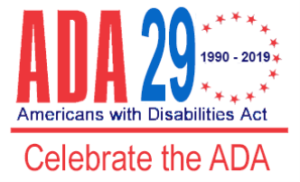 The State Independent Living (IL) Coordinator monitors contracts with the Independent Living Services (ILS) Program and the Maine Statewide Independent Living Council (SILC), which develop and provide opportunities for improved community access for people with disabilities.  Additional IL roles:As Chair of the mPower Loan Board, Maine’s flexible loan program for assistive technology, facilitate the transition of the program to a new financial service provider, Alpha One.Oversee a Division of Vocational Rehabilitation Services (DVR) contract with Alpha One for Pre-Employment Transition Services in high schools.Provide technical assistances for businesses and individuals about public accommodations, housing, employment, and disability rights.Eric DibnerADA Accessibility CoordinatorMaine Bureau of Rehabilitation Services150 State House StationAugusta, ME 04333Tel: (207) 623-7950 (Voice)TTY: Maine Relay 7-1-1Fax: (207) 287-5292E-mail: Eric.Dibner@maine.govWebsite: Maine.gov/rehab/ada Partners in Advocacy, Advisory Boards and CouncilsClient Assistance Program, operated by C.A.R.E.S., Inc. provides information, advice, advocacy, and (if determined necessary) legal representation to persons who have concerns about the rehabilitation services they receive from DVR and DBVI. Website: caresinc.orgCommission for the Deaf, Hard of Hearing and Late Deafened is an advisory council that provides a review of the status of services to deaf and hard-of-hearing persons, recommends priorities for development, evaluates the progress made as a result of recommendations, and sets goals for activities of the division to carry out its obligations and responsibilities to the deaf and hard-of-hearing communities. Website: maine.gov/rehab/advisory_councils/dodCommission on Disability and Employment (CDE) is a subcommittee of the State Workforce Board. The commission fosters workforce development in Maine that includes meaningful employment and equal opportunity for people with disabilities and promotes collaboration to increase public awareness and influence public policy. Website: maine.gov/swb/committees/disability_employment/index.shtmlDBVI State Rehabilitation Council (SRC) is a diverse group of people concerned with the quality of vocational rehabilitation services provided to blind Maine citizens. The SRC’s core functions are to review, analyze and advise on the policies and other related entities involved with the employment of people who are blind or have vision impairments. Website: maine-src-dbvi.orgDVR State Rehabilitation Council (SRC) serves its mission to partner with DVR in developing state goals, priorities, policy and practice, as well as to review and analyze DVR’s results and performance in support of securing and maintaining employment through a process of informed choice for individuals with disabilities. Website: mainesrc.orgState Independent Living Council (SILC) promotes a philosophy of independent living, which encompasses consumer control, peer support, self-help, self-determination and equal access, as well as individual and system advocacy to maximize the leadership, empowerment, independence and productivity of individuals with significant disabilities. Website: mainesilc.orgBRS Office DirectoryFrom any location, TTY users call Maine Relay 711Central Administrative OfficeBureau of Rehabilitation Services150 State House Station, Augusta, ME 04333Tel: 207-623-6799Augusta CareerCenter 45 Commerce Drive, Augusta, ME 04333Tel: 207-624-5120 or 1-800-760-1573Bangor CareerCenter45 Oak Street, Suite 1, Bangor, ME 04401Tel: 207-561-4000 or 1-888-545-8811Hinckley CareerCenter23 Stanley Road, Hinckley, ME 04944Tel: 207-474-4958 or 1-800-760-1572Houlton DVR Office DHHS, 11 High Street, Houlton, ME 04730Tel: 207-532-5019 or 1-800-432-7338Lewiston CareerCenter5 Mollison Way, Lewiston, ME 04240Tel: 207-753-9000 or 1-800-741-2991Machias CareerCenter53 Prescott Drive, Suite 2, Machias, ME 04654Tel: 207-255-1926 or 1-800-770-7774Greater Portland CareerCenter 151 Jetport Boulevard, Portland, ME 04102Tel: 207-822-3300 or 1-877-594-5627Presque Isle CareerCenter66 Spruce Street, Suite 3, Presque Isle, ME 04769Tel: 207-760-6300 or 1-800-635-0357Rockland CareerCenter  91 Camden Street, Suite 202, Rockland, ME 04841Tel: 207-594-2641 or 1-877-421-7916Administrative Services ManagerFile ClerkMedical AssistantAutomotive Service TechnicianFirefighterMental Health CounselorBookkeeperFirst-Line SupervisorOffice Support WorkerBuilding Cleaning WorkerFood Preparation WorkerPersonal Care Support WorkerBus DriverGeneral ManagerProduction WorkerCarpenterHairdresserRegistered NurseCashierHealth EducatorRetail SalespersonChildcare WorkerHealthcare Support WorkerSecurity GuardCommunity Health WorkerHeavy Truck DriverSocial WorkerComputer Support SpecialistInterpreter and TranslatorSoftware DeveloperCounselorJanitorSpecial Education TeacherCustomer Service RepresentativeLaborerTransportation WorkerDishwasherLight Truck DriverVeterinary AssistantElementary School TeacherMaintenance WorkerWelder